MINISTRY OF EDUCATION AND TRAININGLAC HONG UNIVERSITY 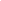 COURSE OUTLINE<22222 – GRADUATE INTERNSHIP REPORT >1. GENERAL INFORMATION2. COURSE DESCRIPTIONGraduate internship report is a progress that students participate in the internships at the domestic and foreign enterprises, the public non-business agency to approach the productivities, business, practical management in the enterprises. After 5 months of internships, students will compile the basic economic information such as human resources, business status, business processes… Then they have to write and report to the council of lecturers, it also expresses the students attitude toward the practical job. 3. COURSE LEARNING OUTCOMESTable 1: Course Learning Outcomes (CLOs)4. COURSE CONTENT, LESSON PLANTable 2: Course Content, Lesson Plan5. MAPPING OF LESSON AND COURSE LEARNING OUTCOMESTable 3:  Mapping of Lesson and Course Learning Outcomes6. COURSE ASSESSMENTTable 4: Course assessment7. COURSE REQUIREMENTS AND EXPECTATIONS- Attendance: Obeying the regulations- Students have to obey the regulations, rules about  internships in enterprises or  other organizations.- Finishing the graduate internship reports and the summaries to report in the Council. 8. STUDY REFERENCES Textbook[1] Tài liệu hướng dẫn viết báo cáo thực tập tốt nghiệp ngành Quản trị kinh doanh (2020) ĐH Mở Hà Nội.[2] Hướng dẫn viết chuyên đề thực tập tốt nghiệp (2019) ĐH Kinh tế Quốc dân.General rules:Course name (Vietnamese):Báo cáo thực tập tốt nghiệpCourse name (English):Graduate internship reportCourse ID:22222Types: SpecializationFaculty/Department:Tourism and Travel ManagementMain Lecturer:Phan Van HaiEmail: haipv@lhu.edu.vnLecturer participating in:All lectures in majorNumber of credits:10Specialty:Obligatory to students in Major of Tourism and Travel ManagementPrevious course:NoCourse Learning Outcomes (CLOs)Course Learning Outcomes ContentBloom domain/Bloom levelProgram Learning Outcomes PLOs (*)CLO1Applying knowledge in tourism and travel management to practical jobs in the enterprisesKnowledge (3)PI2.1CLO2Analyzing data served for the jobs and internships in the tourism enterprisesKnowledge (4)PI3.1CLO3Expressing ideas effectively by writing textSkills (3)PI5.2CLO4Showing the work ethics and responsibility during the graduate internship processes Attitude (2)PI7.1WeekLesson/Chapter Name/Chapter Lesson Learning Outcomes (LLO)Lecture and Study activitiesTeaching methodsTeaching methodsAssessment methodsReferences (*)1Chapter  1 THE OVERVIEW OF AN INTERNSHIPLLO1.1Showing the overview of the enterprises where students do the internships Lecturer instructs students to learn about the enterprises during the first days. Field trips	Short answer test[1], [2]2Chapter  1 THE OVERVIEW OF AN INTERNSHIPLLO1.2Describing the overview of the business fields of the enterprises where students do the internships Lecturer instructs students to learn about the enterprises during the first days. Field trips	Written report[1], [2]3Chapter  1 THE OVERVIEW OF AN INTERNSHIPLLO1.3Illustrating the organizational structure in the companies and departments where students do the internships  Lecturer instructs students to draw the organizational model and understand the organizational regulations. Field trips	Written report[1], [2]4Chapter  1 THE OVERVIEW OF AN INTERNSHIPLLO1.4Analyzing the activities of the organizations where students do the internships, understanding the advantages and disadvantages to those organizationsLecturer instructs students to collect data from the provided information from the internship place.Field trips	Written report[1], [2]5Chapter  1 THE OVERVIEW OF AN INTERNSHIPLLO1.5Obeying the regulations at the internship placeLecturer asks students to obey the regulations at the internship place Field trips	Written report[1], [2]6Chapter 2THE CONTENT OF GRADUATE INTERNSHIPSLLO2.1Describing the overview of working processes in the internship placeLecturer instructs students to learn about the enterprisesField trips	Written report[1], [2]7Chapter 2THE CONTENT OF GRADUATE INTERNSHIPSLLO2.2Applying ways of managing business effectively to the tasks which given by the internship units Lecturer answers students’ question and shares the experiences in doing the given tasks Field trips	Written report[1], [2]8Chapter 2THE CONTENT OF GRADUATE INTERNSHIPSLLO2.3Analyzing the processes status in the internship place Lecturer instructs students to collect data from the provided information from the internship place.Field trips	Written report[1], [2]9Chapter 2THE CONTENT OF GRADUATE INTERNSHIPSLLO2.4Performing skills in collecting data Lecturer asks the groups to perform every false situation Field trips	Written report[1], [2]10Chapter 2THE CONTENT OF GRADUATE INTERNSHIPSLLO2.5Obeying the requested reports and regulations in the internship place Lecturer asks students to obey the regulations at the internship place Field trips	Written report[1], [2]11Chapter 3EVALUATING THE GRADUATE INTERNSHIP RESULTSLLO3.1Demonstrating the orientation of development to the internship enterprises Lecturer answers students’ questions and supports them to evaluate the internship activities in the enterprises.Field trips	Written report[1], [2]12Chapter 3EVALUATING THE GRADUATE INTERNSHIP RESULTSLLO3.2Applying the information from the internship environment in order to do tasks in realityLecturer answers students’ questions and supports them to evaluate the internship activities in the enterprises.Field trips	Written report[1], [2]13Chapter 3EVALUATING THE GRADUATE INTERNSHIP RESULTSLLO3.3Being able to analyze the internship resultsLecturer answers students’ questions and supports them to evaluate the internship activities in the enterprises.Field trips	Written report[1], [2]14Chapter 3EVALUATING THE GRADUATE INTERNSHIP RESULTSLLO3.4Performing skills in collecting data and showing the data reportsLecturer asks students to collect the data reports Field trips	Written report[1], [2]15Chapter 3EVALUATING THE GRADUATE INTERNSHIP RESULTSLLO3.5Obeying the requested reports and regulations in the internship place Lecturer asks students to obey the regulations at the internship place Field trips	Written report[1], [2]16Graduate reportsWrite and present the graduate reportsLLO4.1Applying the information  and skills to report the graduate internship Lecturer asks students to complete and present the reportsField trips	Written report[1], [2]16Graduate reportsWrite and present the graduate reportsLLO4.2Performing skills in collecting data and showing the data reportLecturer asks students to collect the data reportsField trips	Written report[1], [2]16Graduate reportsWrite and present the graduate reportsLLO4.3Obeying the requested reports and regulations in the internship place Lecturer asks students to obey the regulations at the internship place Field trips	Written report[1], [2]Lesson Learning OutcomesCourse Learning OutcomesCourse Learning OutcomesCourse Learning OutcomesCourse Learning OutcomesEvaluation ComponentLesson Learning OutcomesCLO1CLO2CLO3CLO4LLO1.1XA3LLO1.2XA3LLO1.3XA3LLO1.4XA3LLO1.5XA3LLO2.1XA3LLO2.2XA3LLO2.3XA3LLO2.4XA3LLO2.5XA3LLO3.1XA3LLO3.2XA3LLO3.3XA3LLO3.4XA3LLO3.5XA3LLO4.1XA3LLO4.2XA3LLO4.3XA3Evaluation ComponentAssessmentCLOs Percentage (%) A3. Reporting the graduate internship report in front of the Scientific Council- Participating in the internship followed by the regulations - Meeting the supervisors followed by the regulations - Finishing the reports and PPT reportsCLO1, CLO2, CLO3, CLO4100%AbbreviationDescriptionPLOProgram Learning Outcomes/Standard OutcomesCLOCourse Learning OutcomesLLOLesson Learning OutcomesHead of Major/ Head of FacultyDong Nai, 2024Responsible lecturer(sign and write full name)Phan Van Hai